REZULTATI 3. ZBIRALNE AKCIJE PAPIRJA – 8. 3. 2019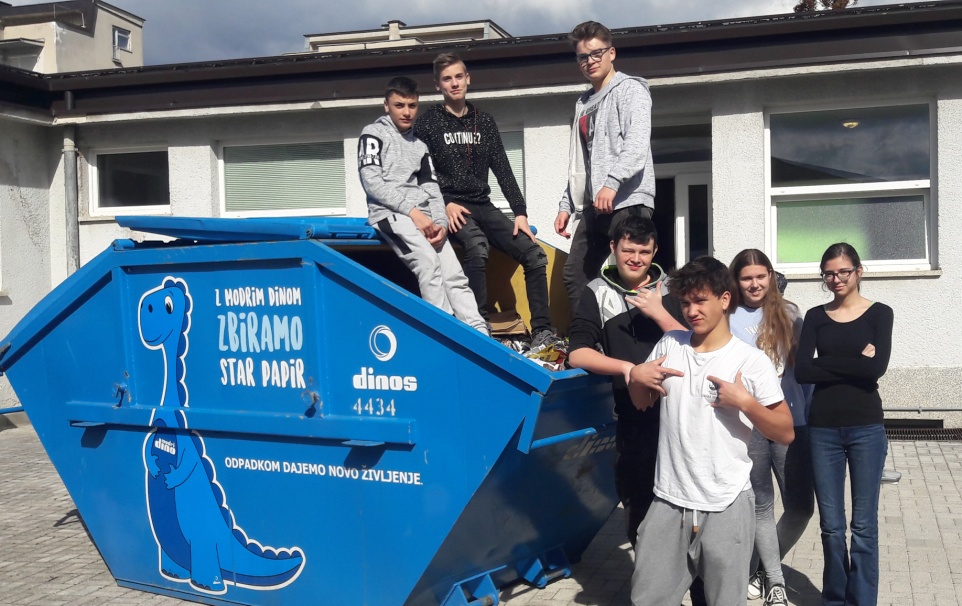 SKUPAJ 8408 kgRAZREDkg1.2. A28182.8. A24583.8. B3924.1. B3915.1. A3356.PLEŠIVEC2407.7. A2298.4. A2209.7. B21510.5. B20811.6. B20712.9. B18913.3. B14414.4. B12915.2. B7116.9. A6117.3. A4618.6. A3719.5. A18